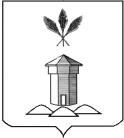 ГЛАВА  БАБУШКИНСКОГО МУНИЦИПАЛЬНОГО ОКРУГА ВОЛОГОДСКОЙ ОБЛАСТИПОСТАНОВЛЕНИЕ23.04.2024 года	              № 27с.им. БабушкинаО внесении изменений в постановление Главы Бабушкинского муниципального округа Вологодской области от 15.03.2023 № 16 «Об утверждении положений о поощрениях Главой Бабушкинского муниципального округа Вологодской области, о комиссии ( ее составе ) по награждению при Главе Бабушкинского муниципального округа Вологодской области»	В связи с кадровыми изменениями, руководствуясь Уставом Бабушкинского муниципального округа, 	ПОСТАНОВЛЯЮ:1. Изложить приложение № 3 к постановлению Главы Бабушкинского муниципального округа Вологодской области от 15.03.2023 года № 16 «Об  утверждении положений о поощрениях Главой Бабушкинского муниципального округа Вологодской области, о комиссии ( ее составе ) по награждению при Главе Бабушкинского муниципального округа Вологодской области»  в новой редакции в соответствии с приложением 1 к настоящему постановлению.2. Настоящее постановление подлежит размещению на официальном сайте Бабушкинского муниципального округа в информационно-телекоммуникационной сети «Интернет», вступает в силу со дня подписания.3. Контроль за исполнением настоящего постановления оставляю за собой.Глава округа                                                                                       Т.С. ЖироховаПриложение 1Утвержден постановлением Главы Бабушкинского муниципального округа от 23.04.2024 года № 27Состав комиссии по награждению при Главе Бабушкинского муниципального округа Вологодской области- Чежина Людмила Владимировна, начальник отдела обеспечения деятельности администрации Управления правовой и организационно – контрольной работы администрации Бабушкинского муниципального округа – председатель комиссии;- Метеньканич Екатерина Игоревна, заместитель Главы округа – заместитель председателя комиссии;-Добуграева Анна Валерьевна, ведущий эксперт по общим вопросам Управления правовой и организационно – контрольной работы администрации Бабушкинского муниципального округа – секретарь комиссии;Члены комиссии:- Едемская Людмила Васильевна, начальник Управления правовой и организационно – контрольной работы администрации Бабушкинского муниципального округа;- Кулепова Елена Николаевна, начальник отдела экономики и отраслевого развития администрации Бабушкинского муниципального округа;- Шишебарова Александра Дмитриевна, консультант по вопросам ветеранов и инвалидов администрации Бабушкинского муниципального округа;- Шишебарова Ирина Николаевна, помощник Главы Бабушкинского муниципального округа;- Кускова Анна Владимировна, председатель Общественного совета Бабушкинского муниципального округа, директор МБУК «ЦДК».